39100   Bolzano/Bozen, Via Parma/Parmastr. Nr.6,  0471-913233  0471-932201Cod. Fisc./Steuer-Nr.: 80013550217ic.bolzanoeuropa2@scuola.alto-adige.itIC.BolzanoEuropa2@pec.prov.bz.itwww.ic-bz-europa2.itProtezione dei dati personali ex Regolamento UE 2016/679Accordo di nomina a Responsabile del Trattamento DatiIl presente accordo di nomina a responsabile del trattamento intercorre fra:(i) Istituto comprensivo Bolzano Europa 2 con sede in Bolzano, via  Parma 6, Titolare del trattamento dei dati personali ai sensi del Regolamento Europeo 2016/679, in persona del Dirigente scolastico pro tempore,eNome e cognome, nata a__________il _______, residente a -_____________Cod.Fiscale_________________________;PREMESSO CHEL’articolo 28 del Regolamento Europeo 2016/679 (di seguito per brevità GDPR 2016/679) disciplina la figura del Responsabile del trattamento e lo individua nel soggetto che effettua un trattamento per conto del Titolare del trattamento e che dovrà gestire le operazioni di trattamento secondo le istruzioni impartite dal Titolare stesso, anche successivamente all’instaurazione del rapporto.Sulla base delle informazioni preliminarmente fornite nell’ambito della procedura di scelta del contraente, il Titolare ritiene che Ragione sociale responsabile presenti garanzie sufficienti al fine di mettere in atto misure tecniche e organizzative affinché il trattamento di dati personali soddisfi i requisiti stabiliti dal GDPR 2016/679 e garantisca la tutela dei diritti degli interessatiIn virtù del rapporto contrattuale/ incarico/convenzione in essere tra le parti, su cui si fonda il presente accordo di nomina, che ne costituisce parte integrante e sostanziale, la scrivente Le/Vi affida dati personali per l’esecuzione della prestazione concordataIstituto comprensivo Bolzano Europa 2, in qualità di Titolare del trattamento intende nominare la signora/il signor _________________________quale “Responsabile del trattamento” ex art.28 GDPR 2016/679. Vi chiediamo di prendere visione e di sottoscrivere il presente accordo di nomina, in relazione ai trattamenti di dati personali coinvolti dalle seguenti attività (nella misura e nei limiti previsti dal contratto):la gestione degli alunni durante il progetto di “Educatore”;La ditta opererà quale responsabile esterno del trattamento dei dati personali, in quanto preposta al trattamento di dati personali effettuati dell’Istituto in relazione e per la durata del contratto. Se il Responsabile del trattamento, per l’esecuzione della prestazione, necessita della collaborazione di una struttura terza (società controllate e/o partecipate o attraverso fornitori qualificati dalle stesse – strutture individuabili come sub-responsabile), dovrà darne pronta comunicazione scritta al Titolare del Trattamento che, se del caso, autorizzerà la gestione e il trattamento dei dati da parte del Sub-responsabile. Spetterà al Responsabile procedere alla stesura dell’atto di nomina, in grado di vincolare il Sub-responsabile secondo le medesime regole previste nella presente nomina.Mediante la sottoscrizione della presente nomina, il Responsabile esterno del Trattamento dei Dati si impegna a rispettare quanto indicato nel presente atto di nomina:Accesso limitato ai soli archivi e ai soli dati personali espressamente conferiti dal Titolare soltanto per quanto strettamente necessario alla fornitura dei servizi di cui al punto precedente;L’adozione di adeguate misure di sicurezza informatiche ed organizzative atte a garantire la sicurezza, integrità e riservatezza dei dati trattati per conto del Titolare del trattamento;Collaborazione con gli altri responsabili del trattamento dei dati personali dell’Istituzione scolastica;Informazione immediata del titolare in caso di mancato rispetto delle norme di sicurezza e in caso di eventuali trattamenti non conformi alle presenti istruzioni; Il soggetto incaricato dichiara di essere a conoscenza e di rispettare quanto stabilito dal Regolamento UE 2016/679 e in particolare:di adottare tutte le misure di sicurezza tecniche e organizzative idonee a ridurre al minimo i rischi di distruzione o perdita anche accidentale dei dati personali trattati, di accesso non autorizzato, l’illecita copia o la consultazione nonché i rischi di un trattamento non consentito o non conforme alle finalità della raccolta;di attenersi agli obblighi di assoluta riservatezza connessi al suo incarico;di trattare dati personali solo per quanto indispensabile in relazione all’assolvimento degli incarichi assegnati;di individuare nella propria organizzazione i soggetti incaricati al trattamento dei dati, tramite apposito documento di incarico e di impartire istruzioni agli incaricati, vigilandone l’operato affinché il trattamento avvenga in modo lecito e corretto e siano garantite le misure minime di sicurezza; di tenere un registro di tutte le attività relative al trattamento svolte per conto del Titolare; di rispondere direttamente per i danni causati al Titolare (anche dal Sub-responsabile) in ragione del mancato rispetto delle regole contenute nel presente atto di nomina e di vigilare affinché il trattamento dei dati da parte del Sub-responsabile avvenga in modo lecito e secondo correttezza;di interagire con l’Autorità Garante, in caso di richieste o di informazioni o effettuazione di controlli o di accessi da parte dell’autorità;di rispettare le prescrizioni impartite dal titolare, tra cui il divieto assoluto di comunicare e diffondere a terzi non autorizzati le informazioni e i dati personali di cui sia venuto a conoscenza e l’impegno ad informare prontamente il titolare in caso di mancato rispetto delle norme di sicurezza e in caso di eventuali incidenti o più in generale di ogni questione rilevante ai fini della legge.di conoscere e rispettare le prescrizioni del Regolamento UE 2016/6799, impegnandosi a collaborare con il titolare e il responsabile interno del trattamento per il rispetto delle prescrizioni ivi contenute.Il presente incarico avrà durata circoscritta alla durata del progetto di “Educatore “presso la scuolaprimaria M.L.King  a.s. 2020/2021 e potrà essere revocato in ogni momento dal titolare del trattamento dei dati personali, fermo restando il venir meno dello stesso al termine dei rapporti contrattuali sottostanti.Per accettazione						Il Dirigente ScolasticoFirma digitale                                                                         Dott. Marco FontanaPROVINCIA AUTONOMA DI BOLZANO ALTO ADIGEIstituto comprensivo di scuola primaria e secondaria di primo grado in lingua italiana„ BOLZANO-EUROPA 2 “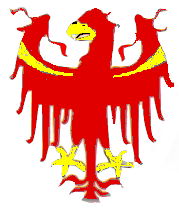 AUTONOME PROVINZ BOZENSÜDTIROLItalienischsprachiger SchulsprengelGrundschule und Mittelschule		„BOZEN- EUROPA 2“